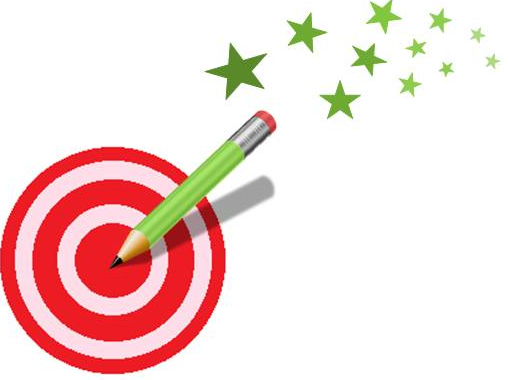 8+    =   0	    +2=   03+    =   0	    +9=   017+    =   0	    +32=   043+    =   0	    +19=   051+    =   0	    +46=   048+    =   0	    +77=   037+    =   0	    +64=   078+    =   0	    +52=   023+    =   0	    +37=   032+    =   0	    +21=   087+    =   0	    +87=   045+    =   0	    +28=   028+    =   0	    +44=   0http://lewebpedagogique.com/strategiescalcul/8+    =   0	    +2=   03+    =   0	    +9=   017+    =   0	    +32=   043+    =   0	    +19=   051+    =   0	    +46=   048+    =   0	    +77=   037+    =   0	    +64=   078+    =   0	    +52=   023+    =   0	    +37=   032+    =   0	    +21=   087+    =   0	    +87=   045+    =   0	    +28=   028+    =   0	    +44=   0http://lewebpedagogique.com/strategiescalcul/